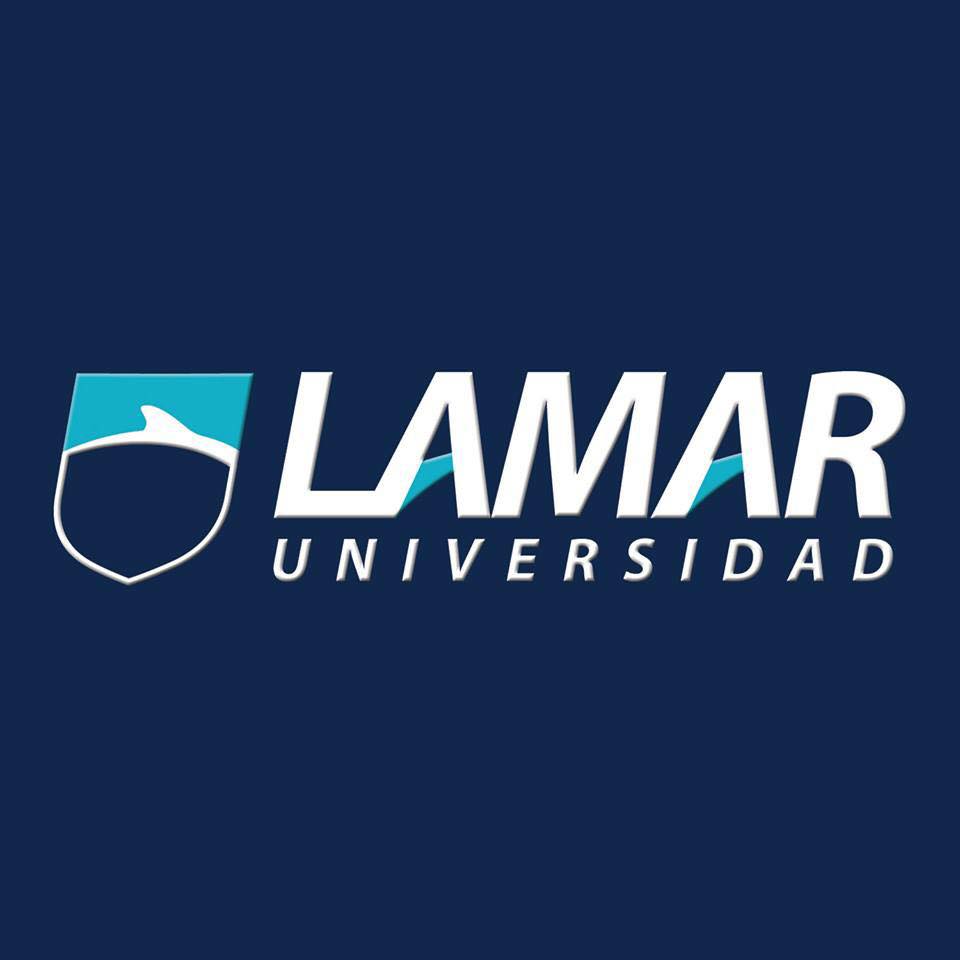 Técnicas o estrategias para la compresión lectoraJose Rafael Ramos AvalosINDICELECTURA SIMULTÁNEA RESUMIDAEJERCICIOS CLOZE LECTURA SIMULTÁNEAConsiste en leer una frase y después explicarla con tus propias palabras, es decir, con términos más comprensibles para ti. De esta manera comprendes por la implicación de otra frase armada por ti mismo. Actividad 1: explicar con tus propias palabras la frase siguiente Un día como hoy a esta hora empezó a llover Actividad 2: explica con tu palabra la frase siguiente Hace un año que no voy al mar ya hace falta ir Resumir considero que esta es la mejor técnica que te ayudara a adquirir lectura comprensiva y consiste en leer cada párrafo y luego seleccionar las palabras o frases principales que marcan el significado de dicho párrafo. Si no puedes resumir un texto, no comprendiste nada. Léelo hasta que estés en condiciones de acertar en el blanco seleccionando las palabras claves.Actividad 1: del siguiente texto agarrar las palabras claves El 16% de las mujeres nace  rubias y el 33% de  de las mujeres son rubias El sol libera mas energía en un segundo que toda la energía consumida por la humanidad Actividad 2; lee el siguiente texto y subráyaloLa Independencia de México fue la consecuencia de un proceso político y social resuelto por la vía de las armas, que puso fin al dominio español en los territorios de Nueva España. La guerra por la independencia mexicana tuvo su antecedente en la invasión de Francia a España en 1808 y se extendió desde el Grito de Dolores, el 16 de septiembre de 1810, hasta la entrada del Ejército Trigarante a la Ciudad de México, el 27 de septiembre de 1821.El movimiento independentista mexicano tiene como marco la Ilustración y las revoluciones liberales de la última parte del siglo XVIII. Por esa época la élite ilustrada comenzaba a reflexionar acerca de las relaciones de España con sus colonias. Los cambios en la estructura social y política derivados de las reformas borbónicas, a los que se sumó una profunda crisis económica en Nueva España, también generaron un malestar entre algunos segmentos de la población.La ocupación francesa de la metrópoli en 1808 desencadenó en Nueva España una crisis política que desembocó en el movimiento armado. En ese año, el rey Carlos IV y Fernando VII abdicaron sucesivamente en favor de Napoleón Bonaparte, que dejó la corona de España a su hermano José Bonaparte. Como respuesta, el ayuntamiento de México —con apoyo del virrey José de Iturrigaray— reclamó la soberanía en ausencia del rey legítimo; la reacción condujo a un golpe de Estado contra el virrey y llevó a la cárcel a los cabecillas del movimiento.Ejercicio CLOZE: esta es una técnica de reposición de palabras ocultas. Este ejercicio te obligara a esforzarte por comprender ya que consiste en sustraer sistemáticamente algunas palabras del texto, de manera que tendrás que asignarle una palabra a ese espacio en blanco para darle un sentido global a la información leída.Actividad 1: acomodar la siguiente oración con las palabras siguientes yo, juego, con mis amigos Actividad 2: acomodar con diferentes palabras la siguiente oración ``yo estaba jugando con mis amigos en el parque y se puso muy bien y ganamos el juego``